DERS  PLANI     BÖLÜM I:	                                                                                                                                  24-26.04.2023   BÖLÜM II:  BÖLÜM III  BÖLÜM IV                                                                                                                                                          24.04.2023     ………………………..                                                                                                ………………………………           Sınıf Öğretmeni                                                                                                               Müdür Yardımcısı    DERS  PLANI     BÖLÜM I:	                                                                                                                                  26-28.04.2023   BÖLÜM II:  BÖLÜM III  BÖLÜM IV                                                                                                                                                          24.04.2023     ………………………..                                                                                                ………………………………           Sınıf Öğretmeni                                                                                                               Müdür Yardımcısı    DERS  PLANI      BÖLÜM I:	                                                                                                                                 24-28.04.2023                  BÖLÜM II:  BÖLÜM III  BÖLÜM IV                                                                                                                                                         24.04.2023     ………………………..                                                                                                ………………………………           Sınıf Öğretmeni                                                                                                               Müdür Yardımcısı    DERS  PLANI                                                                                                                      BÖLÜM I:                                                                                                                                        24-26.04.2023                   BÖLÜM II:  BÖLÜM III  BÖLÜM IV                                                                                                                                                         24.04.2023     ………………………..                                                                                                ………………………………           Sınıf Öğretmeni                                                                                                               Müdür Yardımcısı    DERS  PLANI                                                                                                                      BÖLÜM I:                                                                                                                                     27-02.04-05.2023                   BÖLÜM II:  BÖLÜM III  BÖLÜM IV                                                                                                                                                         24.04.2023     ………………………..                                                                                                ………………………………     Sınıf Öğretmeni                                                                                                               Müdür Yardımcısı    DERS PLANI      BÖLÜM I:                                                                                                               	              24-28.04.2023        BÖLÜM II:  BÖLÜM III  BÖLÜM IV                                                                                                                                                         24.04.2023     ………………………..                                                                                                ………………………………           Sınıf Öğretmeni                                                                                                               Müdür Yardımcısı    DERS PLANI      BÖLÜM I:	       24-28.04.2023  BÖLÜM II: BÖLÜM III    BÖLÜM IV                                                                                                                                                   24.04.2023     ………………………..                                                                                                ………………………………           Sınıf Öğretmeni                                                                                                               Müdür Yardımcısı    DERS PLANI       BÖLÜM I:	             24-28.04.2023               BÖLÜM II:  BÖLÜM III:   BÖLÜM IV                                                                                                                                                         24.04.2023     ………………………..                                                                                                ………………………………           Sınıf Öğretmeni                                                                                                               Müdür Yardımcısı    Süre:5 ders saatiDERS TÜRKÇESINIF 1-ATEMA NO/ TEMA ADI6- SAĞLIK VE SPORBECERİ ALANI VE KAZANIMLARBECERİ ALANI VE KAZANIMLARKONUŞMA T.1.2.1. Kelimeleri anlamlarına uygun kullanır.T.1.2.2. Hazırlıksız konuşmalar yapar.T.1.2.3. Çerçevesi belirli bir konu hakkında konuşur.T.1.2.4. Konuşma stratejilerini uygular.OKUMAT.1.3.6. Noktalama işaretlerine dikkat ederek okur.T.1.3.7. Vurgu, tonlama ve telaffuza dikkat ederek okur.T.1.3.9. Görsellerden hareketle kelimeleri ve anlamlarını tahmin eder. T.1.3.11. Kelimelerin zıt anlamlılarını tahmin eder.T.1.3.15. Metinle ilgili soruları cevaplar.T.1.3.17. Metnin konusunu belirler.T.1.3.18. Metnin içeriğine uygun başlık/başlıklar belirler.YAZMA T.1.4.3. Hece ve kelimeler yazarT.1.4.5. Anlamlı ve kurallı cümleler yazar.T.1.4.6. Görsellerle ilgili kelime ve cümleler yazar.T.1.4.7. Harfler, kelimeler ve cümleler arasında uygun boşluklar bırakır.T.1.4.9. Yazılarını görsel unsurlarla destekler.T.1.4.10. Yazdıklarını gözden geçirir.T.1.4.11. Yazdıklarını paylaşır.T.1.4.12. Yazma çalışmaları yapar.T.1.4.13. Yazma stratejilerini uygular.ÖĞRENME-ÖĞRETME YÖNTEM VE TEKNİKLERİÖĞRENME-ÖĞRETME YÖNTEM VE TEKNİKLERİSunuş yolu, alıştırma ile öğretim, soru-cevap, drama, tartışma, katılımla öğretim, yaparak yaşayarak öğrenme vb.Sunuş yolu, alıştırma ile öğretim, soru-cevap, drama, tartışma, katılımla öğretim, yaparak yaşayarak öğrenme vb.KULLANILAN EĞİTİM TEKNOLOJİLERİ ARAÇ VE GEREÇLERKULLANILAN EĞİTİM TEKNOLOJİLERİ ARAÇ VE GEREÇLERSınıf, ders kitabı, konularla ilgili tablo, şema ve görsellerSınıf, ders kitabı, konularla ilgili tablo, şema ve görsellerKAZANDIRILMAK İSTENEN KİŞİSEL NİTELİKLER KAZANDIRILMAK İSTENEN KİŞİSEL NİTELİKLER Okuma yazmaya hazırlık, düşünme, anlama, sıralama,  sınıflama,  sorgulama,  ilişki kurma,  analiz sentez  yapma  ve  değerlendirme, Türkçeyi doğru, güzel ve etkili kullanmaOkuma yazmaya hazırlık, düşünme, anlama, sıralama,  sınıflama,  sorgulama,  ilişki kurma,  analiz sentez  yapma  ve  değerlendirme, Türkçeyi doğru, güzel ve etkili kullanmaETKİNLİK SÜRECİ Okuma  metni: Riki’nin Robotu - Hazırlık çalışmasındaki robot ilgili sorular  öğrencilere sorulur. -Metnin görsellerinden hareketle öğrencilerin metnin konusu hakkında konuşma-ları sağlanır. Sonra metin öğrencilere yüksek sesle okutulur. Görsellere ilişkin verilen kelimelerle anlamları eşleştirilir. Öğrencilere metnin konusu sorulur. Metinle ilgili olaylar oluş sırasına konur. Öğrenciler verilen kelimeleri zıt anlamlılarıyla eşleştirir. Bulmaca öğrencilere yaptırılır. -Öğrenciler hayal ettikleri robotun resmini çizerler. Çizdikleri robotun ne işe yaradığı ile ilgili konuşurlar. Konuşma sırasında kurallara uyarlar. Verilen kısa metin boşluklara dikkat edilerek öğrenciler tarafından yazılır.Okuma  metni: Riki’nin Robotu - Hazırlık çalışmasındaki robot ilgili sorular  öğrencilere sorulur. -Metnin görsellerinden hareketle öğrencilerin metnin konusu hakkında konuşma-ları sağlanır. Sonra metin öğrencilere yüksek sesle okutulur. Görsellere ilişkin verilen kelimelerle anlamları eşleştirilir. Öğrencilere metnin konusu sorulur. Metinle ilgili olaylar oluş sırasına konur. Öğrenciler verilen kelimeleri zıt anlamlılarıyla eşleştirir. Bulmaca öğrencilere yaptırılır. -Öğrenciler hayal ettikleri robotun resmini çizerler. Çizdikleri robotun ne işe yaradığı ile ilgili konuşurlar. Konuşma sırasında kurallara uyarlar. Verilen kısa metin boşluklara dikkat edilerek öğrenciler tarafından yazılır.Okuma  metni: Riki’nin Robotu - Hazırlık çalışmasındaki robot ilgili sorular  öğrencilere sorulur. -Metnin görsellerinden hareketle öğrencilerin metnin konusu hakkında konuşma-ları sağlanır. Sonra metin öğrencilere yüksek sesle okutulur. Görsellere ilişkin verilen kelimelerle anlamları eşleştirilir. Öğrencilere metnin konusu sorulur. Metinle ilgili olaylar oluş sırasına konur. Öğrenciler verilen kelimeleri zıt anlamlılarıyla eşleştirir. Bulmaca öğrencilere yaptırılır. -Öğrenciler hayal ettikleri robotun resmini çizerler. Çizdikleri robotun ne işe yaradığı ile ilgili konuşurlar. Konuşma sırasında kurallara uyarlar. Verilen kısa metin boşluklara dikkat edilerek öğrenciler tarafından yazılır.Ölçme-Değerlendirme:Bireysel ve grupla öğrenme ölçme değerlendirmeler Sesli okuma kurallarını yerine getirebiliyorlar mı?Okuma parçası ile ilgili soruları cevaplayabiliyorlar mı?Planın Uygulanmasına İlişkin Açıklamalar-Öğrenme öğretme süreci planlanırken öğrencilerin bireysel farklılıkları (hazır bulunuşluk düzeyleri, öğrenme stilleri ve ihtiyaçları, sosyokültürel farklılıkları vb.) göz önünde bulundurulmalıdır. -Kullanılan öğretim yaklaşımları ve öğrenme etkinlikleri öğrencilerin önceki öğrenmelerini geliştirmeli, yanlış öğrenmeleri düzeltmeli, ilgilerini çekmeli, sınıf içinde ve dışında anlamlı uygulamalar yapmaları için teşvik etmelidir.Süre:5 ders saatiDERS TÜRKÇESINIF 1-ATEMA NO/ TEMA ADI6- SAĞLIK VE SPORBECERİ ALANI VE KAZANIMLARBECERİ ALANI VE KAZANIMLARKONUŞMA T.1.2.1. Kelimeleri anlamlarına uygun kullanır.T.1.2.2. Hazırlıksız konuşmalar yapar.T.1.2.3. Çerçevesi belirli bir konu hakkında konuşur.T.1.2.4. Konuşma stratejilerini uygular.OKUMAT.1.3.6. Noktalama işaretlerine dikkat ederek okur.T.1.3.7. Vurgu, tonlama ve telaffuza dikkat ederek okur.T.1.3.9. Görsellerden hareketle kelimeleri ve anlamlarını tahmin eder. T.1.3.11. Kelimelerin zıt anlamlılarını tahmin eder.T.1.3.15. Metinle ilgili soruları cevaplar.T.1.3.17. Metnin konusunu belirler.T.1.3.18. Metnin içeriğine uygun başlık/başlıklar belirler.YAZMA T.1.4.3. Hece ve kelimeler yazarT.1.4.5. Anlamlı ve kurallı cümleler yazar.T.1.4.6. Görsellerle ilgili kelime ve cümleler yazar.T.1.4.7. Harfler, kelimeler ve cümleler arasında uygun boşluklar bırakır.T.1.4.9. Yazılarını görsel unsurlarla destekler.T.1.4.10. Yazdıklarını gözden geçirir.T.1.4.11. Yazdıklarını paylaşır.T.1.4.12. Yazma çalışmaları yapar.T.1.4.13. Yazma stratejilerini uygular.ÖĞRENME-ÖĞRETME YÖNTEM VE TEKNİKLERİÖĞRENME-ÖĞRETME YÖNTEM VE TEKNİKLERİSunuş yolu, alıştırma ile öğretim, soru-cevap, drama, tartışma, katılımla öğretim, yaparak yaşayarak öğrenme vb.Sunuş yolu, alıştırma ile öğretim, soru-cevap, drama, tartışma, katılımla öğretim, yaparak yaşayarak öğrenme vb.KULLANILAN EĞİTİM TEKNOLOJİLERİ ARAÇ VE GEREÇLERKULLANILAN EĞİTİM TEKNOLOJİLERİ ARAÇ VE GEREÇLERSınıf, ders kitabı, konularla ilgili tablo, şema ve görsellerSınıf, ders kitabı, konularla ilgili tablo, şema ve görsellerKAZANDIRILMAK İSTENEN KİŞİSEL NİTELİKLER KAZANDIRILMAK İSTENEN KİŞİSEL NİTELİKLER Okuma yazmaya hazırlık, düşünme, anlama, sıralama,  sınıflama,  sorgulama,  ilişki kurma,  analiz sentez  yapma  ve  değerlendirme, Türkçeyi doğru, güzel ve etkili kullanmaOkuma yazmaya hazırlık, düşünme, anlama, sıralama,  sınıflama,  sorgulama,  ilişki kurma,  analiz sentez  yapma  ve  değerlendirme, Türkçeyi doğru, güzel ve etkili kullanmaETKİNLİK SÜRECİ Okuma  metni: Didi Enerji İstiyor - Hazırlık çalışmasındaki enerji ilgili sorular  öğrencilere sorulur. -Metin öğrencilere yüksek sesle okutulur. Görsellerle verilen kelimeler eşleşti-rilir. Cümlelerdeki boşluğu doldurma etkinliği yaptırılır. Öğrencilere metnin konusu sorulur. Metinle ilgili sorular öğrenciler tarafından cevaplandırılır. Yazımı yanlış olan kelimelerin doğru şekli öğrenciler tarafından yazılır . Öğrenciler metinden ne öğrendiklerini üç dört cümleyle yazarlar. Okuma  metni: Didi Enerji İstiyor - Hazırlık çalışmasındaki enerji ilgili sorular  öğrencilere sorulur. -Metin öğrencilere yüksek sesle okutulur. Görsellerle verilen kelimeler eşleşti-rilir. Cümlelerdeki boşluğu doldurma etkinliği yaptırılır. Öğrencilere metnin konusu sorulur. Metinle ilgili sorular öğrenciler tarafından cevaplandırılır. Yazımı yanlış olan kelimelerin doğru şekli öğrenciler tarafından yazılır . Öğrenciler metinden ne öğrendiklerini üç dört cümleyle yazarlar. Okuma  metni: Didi Enerji İstiyor - Hazırlık çalışmasındaki enerji ilgili sorular  öğrencilere sorulur. -Metin öğrencilere yüksek sesle okutulur. Görsellerle verilen kelimeler eşleşti-rilir. Cümlelerdeki boşluğu doldurma etkinliği yaptırılır. Öğrencilere metnin konusu sorulur. Metinle ilgili sorular öğrenciler tarafından cevaplandırılır. Yazımı yanlış olan kelimelerin doğru şekli öğrenciler tarafından yazılır . Öğrenciler metinden ne öğrendiklerini üç dört cümleyle yazarlar. Ölçme-Değerlendirme:Bireysel ve grupla öğrenme ölçme değerlendirmeler Sesli okuma kurallarını yerine getirebiliyorlar mı?Okuma parçası ile ilgili soruları cevaplayabiliyorlar mı?Planın Uygulanmasına İlişkin Açıklamalar-Öğrenme öğretme süreci planlanırken öğrencilerin bireysel farklılıkları (hazır bulunuşluk düzeyleri, öğrenme stilleri ve ihtiyaçları, sosyokültürel farklılıkları vb.) göz önünde bulundurulmalıdır. -Kullanılan öğretim yaklaşımları ve öğrenme etkinlikleri öğrencilerin önceki öğrenmelerini geliştirmeli, yanlış öğrenmeleri düzeltmeli, ilgilerini çekmeli, sınıf içinde ve dışında anlamlı uygulamalar yapmaları için teşvik etmelidir.Süre:4  ders  saatiDERS HAYAT BİLGİSİSINIF 1-AUNİTE NO/ÜNİTE ADI4- GÜVENLİ HAYATKAZANIMLARHB.1.4.6. Teknolojik araç ve gereçleri güvenli bir şekilde kullanır.HB.1.4.7. Kendisi için güvenli ve güvensiz alanları ayırt eder.ÖĞRENME-ÖĞRETME YÖNTEM VE TEKNİKLERİSunuş yolu, alıştırma ile öğretim, gezi gözlem, araştırma inceleme, soru-cevap, drama, tartışma, katılımla öğretim vb.KULLANILAN EĞİTİM TEKNOLOJİLERİ ARAÇ VE GEREÇLERSınıf, ders kitabı, maketler, konularla ilgili tablo ve şemalar,KAZANDIRILMAK İSTENEN KİŞİSEL NİTELİKLER Öz saygı, öz güven, toplumsallık, Sabır, hoşgörü, sevgi, barış, yardımseverlik, doğruluk, dürüstlük, adalet, yeniliğe açıklık, vatanseverlik, kültürel değerleri koruma ve geliştirme ETKİNLİK SÜRECİETKİNLİK SÜRECİBilgisayar, televizyon, cep telefonu, tablet, oyun konsolu ve elektrikli ev aletleri gibi elektronik araç ve gereçlerin güvenli kullanımı üzerinde durulur. İnternet, bilgisayar oyunu ve sosyal medya gibi teknoloji bağımlılığına neden olabilecek durumlar karşısında dikkatli olunması gerektiği vurgulanır.Konu ders kitabındaki yönergelere uygun olarak konu işlenir.Güvensiz alanlar olarak asansör ve merdiven boşluğu, balkonlar, binaların bodrum katları, inşaat alanları, su kanalları, çukurlar, su birikintileri ve süs havuzları gibi alanlar üzerinde durulur. Güvenli oyun alanları örneklerle anlatılır. Güvensiz yerlerde başımıza neler gelebileceği üzerinde durulur.Konu  ders kitabındaki yönergelere uygun olarak konu işlenir.        Ünite değerlendirmesi yapılır.Bilgisayar, televizyon, cep telefonu, tablet, oyun konsolu ve elektrikli ev aletleri gibi elektronik araç ve gereçlerin güvenli kullanımı üzerinde durulur. İnternet, bilgisayar oyunu ve sosyal medya gibi teknoloji bağımlılığına neden olabilecek durumlar karşısında dikkatli olunması gerektiği vurgulanır.Konu ders kitabındaki yönergelere uygun olarak konu işlenir.Güvensiz alanlar olarak asansör ve merdiven boşluğu, balkonlar, binaların bodrum katları, inşaat alanları, su kanalları, çukurlar, su birikintileri ve süs havuzları gibi alanlar üzerinde durulur. Güvenli oyun alanları örneklerle anlatılır. Güvensiz yerlerde başımıza neler gelebileceği üzerinde durulur.Konu  ders kitabındaki yönergelere uygun olarak konu işlenir.        Ünite değerlendirmesi yapılır.Grupla Öğrenme Etkinlikleri(Proje, gezi, gözlem vb.)Ölçme-Değerlendirme:Bireysel ve grupla öğrenme ölçme değerlendirmeler Televizyonu güvenli seyretmek için neler yapmalıyız?Bilgisayarı güvenli kullanmak için neler yapmalıyız?Güvenli oyun alanları nerelerdir? Planın Uygulanmasına İlişkin Açıklamalar     Dersin işlenişinde okul içi ve okul dışı uygulamalar yapmaya özen gösterilmelidir.           Program uygulanırken özel gereksinimi olan öğrenciler için gereken esneklik gösterilmeli, öğrencilerin ilgi, istek ve ihtiyaçları doğrultusunda etkinlikler hazırlanmalıdır.    Program uygulanırken öğrencilerin değerleri kazanmasına özen gösterilmelidir.Süre:3 ders saatiDERS MATEMATİKSINIF 1-AUNİTE NO/ÖĞRENME ALANI5. Ünite KONUKesirlerKAZANIMLARM.1.1.4.1. Bütün ve yarımı uygun modeller ile gösterir, bütün ve yarım arasındaki ilişkiyi açıklar.ÖĞRENME-ÖĞRETME YÖNTEM VE TEKNİKLERİSunuş yolu, alıştırma ile öğretim, gezi gözlem, araştırma inceleme, soru-cevap, drama, tartışma, katılımla öğretim vb.KULLANILAN EĞİTİM TEKNOLOJİLERİ ARAÇ VE GEREÇLERAkıllı tahta  ders kitabı, maketler, konularla ilgili tablo ve şemalar,KAZANDIRILMAK İSTENEN KİŞİSEL NİTELİKLER Öz saygı, öz güven, toplumsallık, Sabır, hoşgörü, sevgi, barış, yardımseverlik, doğruluk, dürüstlük, adalet, yeniliğe açıklık, vatanseverlik, kültürel değerleri koruma ve geliştirme ETKİNLİK SÜRECİETKİNLİK SÜRECİYarım ve bütün arasındaki ilişki modellerle buldurulur.Bölünmemiş bir parçalanmamış bir şekle bütün denir.Bir bütünün iki eş parçaya ayrılmış her birine yarım denir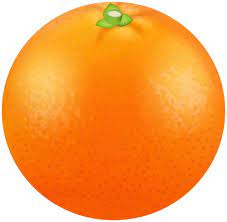 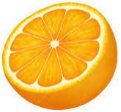 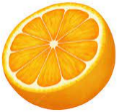                         Bir bütün  -             iki yarımSomut nesnelerle işlem yapılır.Uygun şekil veya nesneler iki eş parçaya bölünür, yarım belirtilir, bütün ve yarım arasındaki ilişki açıklanır.Ders kitabındaki konu etkinlikleri yapılır .Yarım ve bütün arasındaki ilişki modellerle buldurulur.Bölünmemiş bir parçalanmamış bir şekle bütün denir.Bir bütünün iki eş parçaya ayrılmış her birine yarım denir                        Bir bütün  -             iki yarımSomut nesnelerle işlem yapılır.Uygun şekil veya nesneler iki eş parçaya bölünür, yarım belirtilir, bütün ve yarım arasındaki ilişki açıklanır.Ders kitabındaki konu etkinlikleri yapılır .Grupla Öğrenme Etkinlikleri(Proje, gezi, gözlem vb.)Ölçme-Değerlendirme:Bireysel ve grupla öğrenme ölçme değerlendirmeler Verilen şeklin diğer yarısını bulabiliyorlar mı?Verilin şekli iki eş parçaya ayırabiliyorlar mı?Planın Uygulanmasına İlişkin Açıklamalar --Ünite içerikleriyle ilişkili olarak uygun görülen bölümlerde matematik oyunlarına yer vermeye çalışılmalıdır.-Diğer derslerle matematik dersi arasında yeri geldikçe ilişkilendirmeler yapılmalı ve örnekler verilmelidir.Süre: 3 ders saatiDERS MATEMATİKSINIF 1-AUNİTE NO/ÖĞRENME ALANI5. Ünite KONUZaman ÖlçmeKAZANIMLARM.1.3.3.1. Tam ve yarım saatleri okur.ÖĞRENME-ÖĞRETME YÖNTEM VE TEKNİKLERİSunuş yolu, alıştırma ile öğretim, gezi gözlem, araştırma inceleme, soru-cevap, drama, tartışma, katılımla öğretim vb.KULLANILAN EĞİTİM TEKNOLOJİLERİ ARAÇ VE GEREÇLERAkıllı tahta  ders kitabı, maketler, konularla ilgili tablo ve şemalar,KAZANDIRILMAK İSTENEN KİŞİSEL NİTELİKLER Öz saygı, öz güven, toplumsallık, Sabır, hoşgörü, sevgi, barış, yardımseverlik, doğruluk, dürüstlük, adalet, yeniliğe açıklık, vatanseverlik, kültürel değerleri koruma ve geliştirme ETKİNLİK SÜRECİETKİNLİK SÜRECİGün içerisinde belirli etkinliklerin saatlerini gösterir. Örneğin kahvaltı, öğle yemeği, akşam yemeği, uyku zamanı, okulun başlangıç ve bitiş saati vb.12 saat üzerinden çalışılır.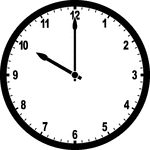 Tam ve yarım saatler üzerinde durulur. Sadece analog saatler kullanılır.Saat üzerinde kısa olan ibreye akrep, uzun olan ibreye yelkovan denir. Tam saatlerde akrep sayının üzerinde, yelkovan ise 12’nin üzerindedir.Buçuklu saatlerde yelkovan 6’nın üzerinde akrep iki sayının ortasındadır.Ders kitabındaki konu etkinlikleri yapılırGün içerisinde belirli etkinliklerin saatlerini gösterir. Örneğin kahvaltı, öğle yemeği, akşam yemeği, uyku zamanı, okulun başlangıç ve bitiş saati vb.12 saat üzerinden çalışılır.Tam ve yarım saatler üzerinde durulur. Sadece analog saatler kullanılır.Saat üzerinde kısa olan ibreye akrep, uzun olan ibreye yelkovan denir. Tam saatlerde akrep sayının üzerinde, yelkovan ise 12’nin üzerindedir.Buçuklu saatlerde yelkovan 6’nın üzerinde akrep iki sayının ortasındadır.Ders kitabındaki konu etkinlikleri yapılırGrupla Öğrenme Etkinlikleri(Proje, gezi, gözlem vb.)Analog saat üzerinde saati bulma oyunu oynatılır.Kendi tasarlayabilecekleri saat modeli yapmaları istenir.Ölçme-Değerlendirme:Bireysel ve grupla öğrenme ölçme değerlendirmeler Saat başlarını söyleyebiliyorlar mı?Saatte akrep ve yelkovanı biliyorlar mı?Planın Uygulanmasına İlişkin Açıklamalar --Ünite içerikleriyle ilişkili olarak uygun görülen bölümlerde matematik oyunlarına yer vermeye çalışılmalıdır.-Diğer derslerle matematik dersi arasında yeri geldikçe ilişkilendirmeler yapılmalı ve örnekler verilmelidir.SÜRE5 Ders SaatiDERS BEDEN EĞİTİMİ  VE  OYUNSINIF 1-AÖĞRENME ALANIAktif ve Sağlıklı HayatALT ÖĞRENME ALANIVE KAZANIMLARFiziksel Etkinlik Kavramları, İlkeleri ve İlgili Hayat Becerileri BO.1.2.2.6. Güvenli alanlarda oynar.KULLANILAN EĞİTİM TEKNOLOJİLERİ ARAÇ VE GEREÇLERTüm sarı FEK’lerdeki “Güvenlik” bölümlerinden yararlanılmalıdır.DERS ALANI                   Sınıf ve okul bahçesiETKİNLİK SÜRECİETKİNLİK SÜRECİ  Öğrenciler bahçede sıra olurlar. Sıranın önüne 2-3 m uzunluğunda ip düz bir  şekilde konur. Öğrencilerden ipin bir sağına , bir soluna zıplayarak ilerlemeleri istenir. Hareketin nasıl yapılacağı gösterilir. Gösterilen hareket sırayla öğrencilere yatırılır. Hareketleri yapmak için güvenli bir  alan seçilir. İp yerine çemberler kullanılarak hareket yine yaptırılır.Etkinliklerde çevreye duyarlılık değeri üzerinde durulmalıdır.  Öğrenciler bahçede sıra olurlar. Sıranın önüne 2-3 m uzunluğunda ip düz bir  şekilde konur. Öğrencilerden ipin bir sağına , bir soluna zıplayarak ilerlemeleri istenir. Hareketin nasıl yapılacağı gösterilir. Gösterilen hareket sırayla öğrencilere yatırılır. Hareketleri yapmak için güvenli bir  alan seçilir. İp yerine çemberler kullanılarak hareket yine yaptırılır.Etkinliklerde çevreye duyarlılık değeri üzerinde durulmalıdır.Kullanılacak Kartlar (Renk ve Numaralar)Tüm sarı FEK’lerdeki “Güvenlik” bölümlerinden yararlanılmalıdır.Grupla Öğrenme EtkinlikleriÖlçme-Değerlendirme:Bireysel öğrenme etkinliklerine yönelik Ölçme-Değerlendirme Grupla öğrenme etkinliklerine yönelik Ölçme-DeğerlendirmeÖğrenme güçlüğü olan öğrenciler ve ileri düzeyde öğrenme hızında olan öğrenciler için ek Ölçme-Değerlendirme etkinlikleriGösterilen hareketleri yapabiliyorlar biliyorlar mı?AçıklamalarOyunlarda ve fizikî etkinliklerde öğrencilerden çalışma alanını belirlemesi istenmeli ve belirlenen alanı ihlal etmemesi sağlanmalıdır.Planın Uygulanmasına İlişkin AçıklamalarSüre 40 dakikaDERS GÖRSEL SANATLARSINIF 1-AÖĞRENME ALANI         Kültürel MirasKAZANIMLARG.1.2.2. Müze, sanat galerisi, sanatçı atölyesi, ören yeri vb. ile ilgili izlenimlerini söyler.ÖĞRENME-ÖĞRETME YÖNTEM VE TEKNİKLERİAnlatım, dinleme, soru-cevap, inceleme, bireysel çalışma, boyama, uygulamaKULLANILAN EĞİTİM TEKNOLOJİLERİ ARAÇ VE GEREÇLERResim defteri, boya kalemleri ,oyun hamuruDERS ALANI                   SınıfETKİNLİK SÜRECİETKİNLİK SÜRECİÖğrencilere akıllı tahtadan sanal müze ve ören yerlere ilişkin sanal tur yaptırılır.  Sanal tur izletimi sonrası öğrenciler görüş ve düşüncelerini söylerler. Bununla ilgili bir resim çalışması yapmaları istenir.Öğrencilere akıllı tahtadan sanal müze ve ören yerlere ilişkin sanal tur yaptırılır.  Sanal tur izletimi sonrası öğrenciler görüş ve düşüncelerini söylerler. Bununla ilgili bir resim çalışması yapmaları istenir.Bireysel Öğrenme Etkinlikleri(Deney, problem çözme vb.)Grupla Öğrenme Etkinlikleri(Proje, gezi, gözlem vb.)Bireysel öğrenme etkinliklerine yönelik Ölçme-Değerlendirme Müze ve ören yeleri bizler için neden önemlidir?    Dersin Diğer Derslerle İlişkisi/AçıklamalarPlanın Uygulanmasına İlişkin AçıklamalarSüre:40 dakikaDERS MÜZİKSINIF 1-AÖĞRENME ALANI         Dinleme SöylemeKAZANIMLARMü.1.A.8. Öğrendiği müzikleri birlikte seslendirir.ÖĞRENME-ÖĞRETME YÖNTEM VE TEKNİKLERİAnlatım, gösterip yaptırma, dinleme benzetim, drama, ritimleme ve toplu söyleme yoluyla müzik öğretimi.KULLANILAN EĞİTİM TEKNOLOJİLERİ ARAÇ VE GEREÇLER Akıllı Tahta ve internetDERS ALANI                   Okul, sınıfETKİNLİK SÜRECİETKİNLİK SÜRECİŞarkı seslendirmeye aynı anda başlamanın ve şarkıyı aynı anda bitirmenin önemi vurgulanarak oyunlarla pekiştirilir. Etkinliklerde özellikle tekerleme, ninni, sayışma, mani vb. sözlere dayanan ritmik ve ezgisel türler kullanılır.Öğrencilerden, şarkılara aynı anda başlamaları ve bitirmeleri için dikkatlerini öğretmenlerine vermeleri istenir.Ve konunun pekiştirilmesi için bazı oyunlar oynanır.Örneğin,” Sinek avucumda” oyunu...Öğrenciler, sinek kaçtığında hep birlikte “ vızzz...” diye ses çıkarıp yakalandığında da hep birlikte susarlar.Şarkı seslendirmeye aynı anda başlamanın ve şarkıyı aynı anda bitirmenin önemi vurgulanarak oyunlarla pekiştirilir. Etkinliklerde özellikle tekerleme, ninni, sayışma, mani vb. sözlere dayanan ritmik ve ezgisel türler kullanılır.Öğrencilerden, şarkılara aynı anda başlamaları ve bitirmeleri için dikkatlerini öğretmenlerine vermeleri istenir.Ve konunun pekiştirilmesi için bazı oyunlar oynanır.Örneğin,” Sinek avucumda” oyunu...Öğrenciler, sinek kaçtığında hep birlikte “ vızzz...” diye ses çıkarıp yakalandığında da hep birlikte susarlar.Bireysel Öğrenme Etkinlikleri(Ödev, deney, problem çözme vb.)Grupla Öğrenme Etkinlikleri(Proje, gezi, gözlem vb.)Ölçme-Değerlendirme:Bireysel ve grupla öğrenme ölçme değerlendirmeler Öğrenilen şarkıları birlikte söyleyebiliyorlar mı?Planın Uygulanmasına İlişkin AçıklamalarPlan uygularken bireysel farklılıklar dikkate alınmalıdır. Öğrencilerin öğrenmeye karşı doğal yetenek, ilgi, eğilim, isteklerinin yanı sıra ailedeki yetişme süreçleri, ekonomik durumları, etnik kökenleri, cinsiyetleri ve benzeri birçok durumların farklılık gösterebileceği dikkate alınmalıdır.